Тема недели: «КОСМОС» (06.04. – 10.04.2020)Цель: Создать условия для формирования представлений воспитанников о космосе и космонавтах, о празднике, посвященному Дню КосмонавтикиЗадачи: закрепить знание детей о том, что наша планета называется "Земля", что она имеет круглую форму, на ней живут люди, птицы, животные, на ней много океанов, морей, рек; познакомить с другими планетами Солнечной системы; развивать  интерес к деятельности человека по освоению Космоса  (представление о профессии космонавта, его личностных качествах), познакомить с именем Ю. А. Гагарина.Понедельник, 6 апреляФЦКМ (познавательное развитие)Тема: «Покорение космоса»Цель:  Создать условия для формирования представлений по теме «Космос»Задачи: познакомить с солнцем, планетами солнечной системы; познакомить детей с историей освоения космоса и с первыми космонавтами; воспитывать чувство патриотизма и гражданственности; воспитывать уважение к трудной и опасной профессии космонавта, желание быть похожими на них.Развитие речиТема: «В космосе» (составление рассказа по сюжетным картинкам)Цель: создать условия для совершенствования умения детей составлять рассказ по сюжетным картинкамЗадачи: Развивать связную речь; закрепить активный словарь по теме; расширять знания и представления детей о Вселенной, планетах солнечной системы и планете Земля; развивать зрительное и слуховое внимание, мышление; воспитывать у детей бережное отношение к окружающему нас миру; воспитывать чувство патриотизма, гражданственности.Музыка (по плану муз. руководителя)Вторник, 7 апреля1. ФЭМППрограммное содержание   • учить самостоятельно составлять и решать задачи на сложение и вычитание в пределах 10.   • понимание отношений рядом стоящих чисел в пределах 10.   • Совершенствовать умение ориентироваться на листе бумаги в клетку.   • Развивать внимание.2. Физическая культураЗадачи: Повторить игровое упражнение в ходьбе и беге; упражнения на равновесие, в прыжках, с мячом.Общеразвивающие упражнения с малым мячомОВД: 1. Равновесие – ходьба по гимнастической скамейке, на каждый шаг передавать мяч перед собой и за спиной.2. Прыжки на двух ногах вдоль шнура, продвигаясь вперед.3. Переброска мячей в шеренгах.3. Художественное творчество (рисование)Тема: «В таинственном космосе»Цель: Развивать умение отражать в рисунке свои представления о космосе.Задачи: Развивать умение создавать композицию используя всю плоскость листа; учить сочетать разные художественные материалы (восковую или масляную пастель и акварель); закреплять умение рисовать фигуру человека (космонавта); закреплять усвоенные ранее приемы рисования и закрашивания изображений; развивать воображение детей; формировать умение доводить свой замысел до завершения; воспитывать самостоятельность, творчество. 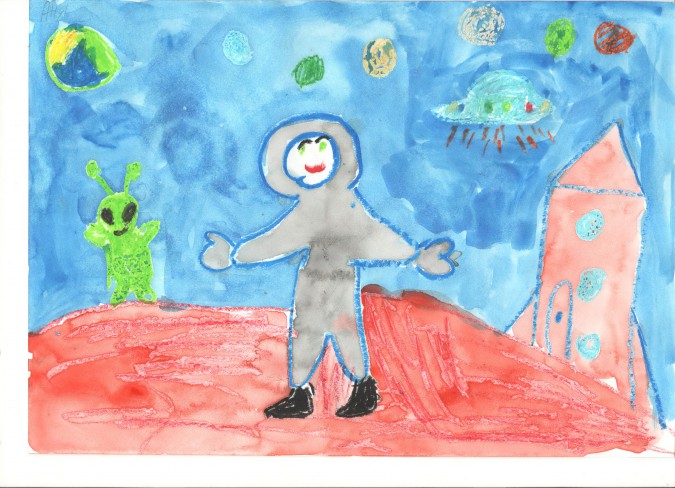 Среда, 8 апреляОбучение грамотеТема: ЗВУКОВОЙ АНАЛИЗ СЛОВА «ЛИСА». СРАВНИТЕЛЬНЫЙ АНАЛИЗ ЗВУКОВОЙ СХЕМЫ СЛОВ «ЛУНА» И «ЛИСА»Задачи: расширять запас слов, обозначающих названия предметов, действий, признаков; помогать детям правильно узнавать объект по описанию, активизировать словарь; упражнять в проведении звукового анализа слова («лиса»); совершенствовать умение детей сравнивать слова по звуковому составу; развивать мелкую моторику.Художественное творчество (аппликация)Тема: «В космосе»Цели: Научить передавать в аппликации образ ракеты и космического пространстваЗадачи: продолжить учить детей работать с трафаретами, складывать бумагу пополам;  закрепить умение вырезать ровно по намеченным контурам фигуры;  активизировать словарь детей: космос, космонавт, планеты, звёзды, луна, спутник, ракета, космический корабль;  развивать у детей любознательность, интерес к окружающему миру.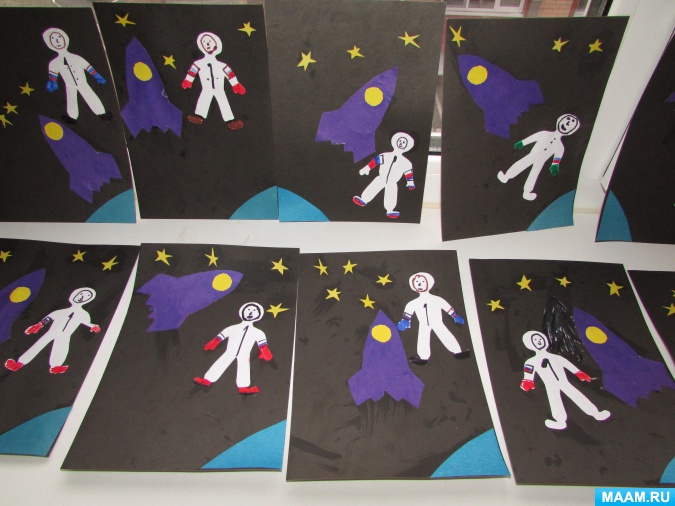 Физическая культура на воздухеЗадачи: Повторить игровое упражнение с бегом; игровые задания с мячом, с прыжками.	Игровые упражнения: «Перешагни — не задень»; «С кочки на кочку»Четверг, 9 апреляФЭМППрограммное содержание:  Продолжать учить самостоятельно составлять и решать задачи на сложение и вычитание в пределах 10; совершенствовать умение измерять длину предметов с помощью условной меры; совершенствовать умение в ориентировке на листе бумаги в клетку; закреплять умение называть последовательно времена и месяцы года.Музыка (по плану муз. руководителя)Пятница, 10 апреля	ФЦКМ (познавательное развитие)Тема: «ЗЕМЛЯ - наш дом во вселенной» Цель:  создать условия для закрепления знаний о космосе и его покорении Задачи:  закрепить знания о том, что представляет собой Солнечная система; рассказать о том, как люди мечтали и мечтают покорить космос и как эти мечты воплощаются в реальность; учить четко, кратко отвечать на вопросы;  воспитывать у детей уважение к труду людей, работа которых связана с освоением космосаФизическая культураЗадачи: Повторить игровое упражнение в ходьбе и беге; упражнения на равновесие, в прыжках, с мячом.Общеразвивающие упражнения с малым мячомОВД: 1. Ходьба по скамейке боком, приставным шагом с мешочком на голове; на середине присесть, руки вынести вперед, подняться, и пройти дальше.2. Прыжки через короткую скакалку на месте и продвигаясь вперед.3. Переброска мячей друг другу в парах (способ по выбору детей).3. Художественное творчество (рисование)Тема: «Планета Солнечной системы» Цель: создание условий для развития творческих способностей детей Задачи: продолжать знакомить детей с нетрадиционной техникой рисования «набрызг»; развивать творческое воображение и самостоятельность при создании композиции; закреплять знания детей о планетах солнечной системы; воспитать эстетическое отношение к планетам и космосу в целом; воспитать чуткость к восприятию красоты окр. мира. 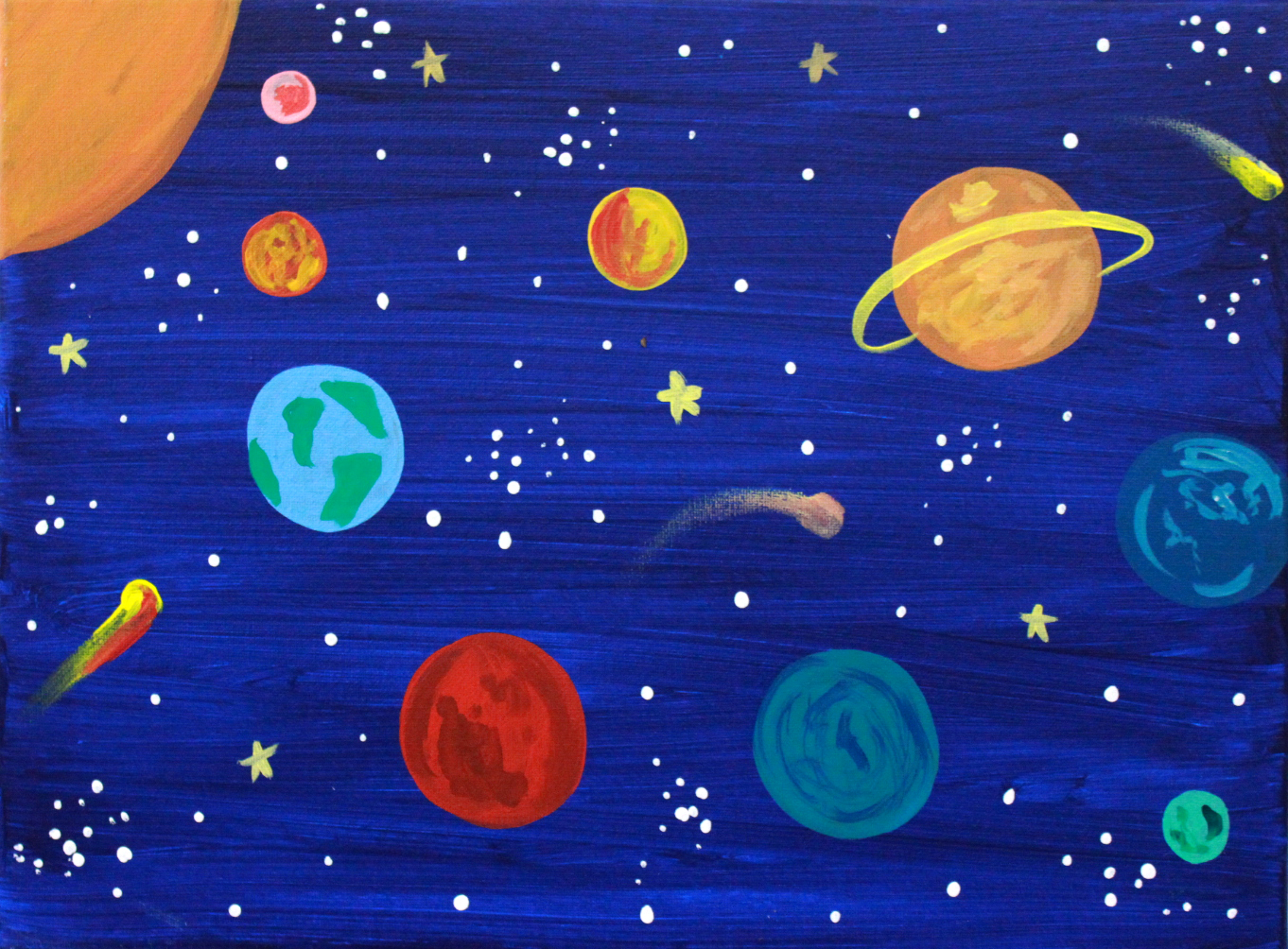 Чтение художественной литературы:Цель: знакомить детей с литературой о космосе; воспитывать познавательную активность.- Я. К. Голованов «Дорога на космодром»,- П. О. Клушанцев «О чём рассказал телескоп»,- О. А. Скоролупова «Покорение космоса»,- Н.Носов « Незнайка на луне»- стихотворения о космосе.- загадки о космосе .